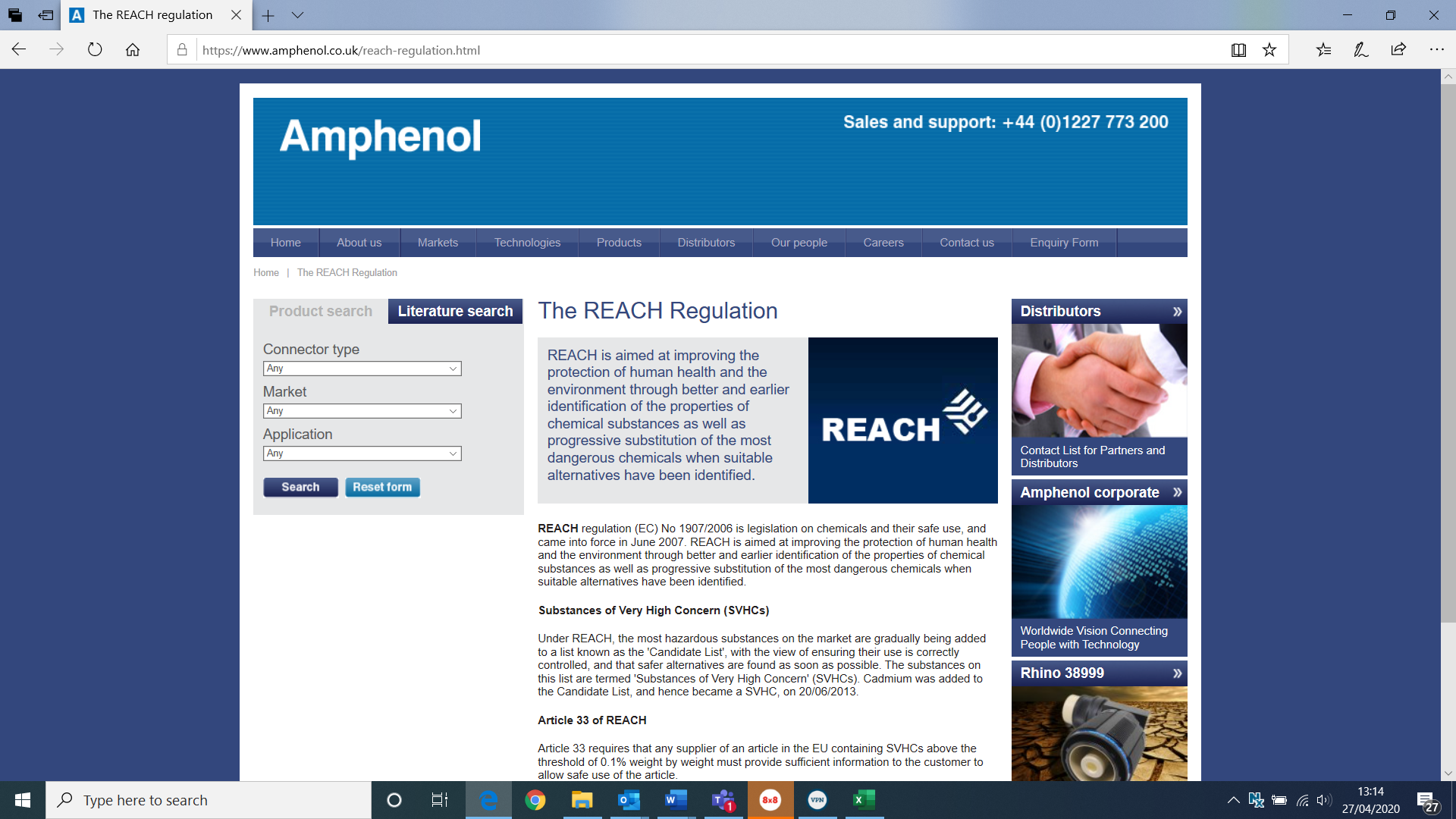 This top section doesn’t need editing.Remaining text to be amended to that below…REACH regulation (EC) No 1907/2006 is legislation on chemicals and their safe use, and came into force in June 2007. REACH is aimed at improving the protection of human health and the environment through better and earlier identification of the properties of chemical substances as well as progressive substitution of the most dangerous chemicals when suitable alternatives have been identified.Substances of Very High Concern (SVHCs)Under REACH, the most hazardous substances on the market are gradually being added to a list known as the 'Candidate List', with the view of ensuring their use is correctly controlled, and that safer alternatives are found as soon as possible. The substances on this list are termed 'Substances of Very High Concern' (SVHCs). Cadmium was added to the Candidate List, and hence became a SVHC, on 20/06/2013, and lead was added on 27/06/2018.Article 33 of REACHArticle 33 requires that any supplier of an article in the EU containing SVHCs above the threshold of 0.1% weight by weight must provide sufficient information to the customer to allow safe use of the article.The relevance of SVHCs to Amphenol Ltd's productsLead is present above 0.1% in many of the copper alloys, and some aluminium alloys, used in Amphenol Ltd products; leaded solder is used on certain ranges.Cadmium is used as a plating finish on some of Amphenol Ltd’s products, and a small number of products contain cadmium pigment in rubber seals. ResourcesSafe use information for products containing Lead   (hyperlinked to the PDF Safe Use doc I’ll supply)Safe use information for cadmium plated products.   (hyperlinked to the PDF Safe Use doc I’ll supply)Amphenol Ltd’s general REACH statement.   (hyperlinked to the PDF letter I’ll supply)REACH Authorisation for continued use of hexavalent chromium passivates. (hyperlinked to the PDF letter I’ll supply)Delete the Customer Safe Use Information page, as all relevant info will just be contained on the main REACh page.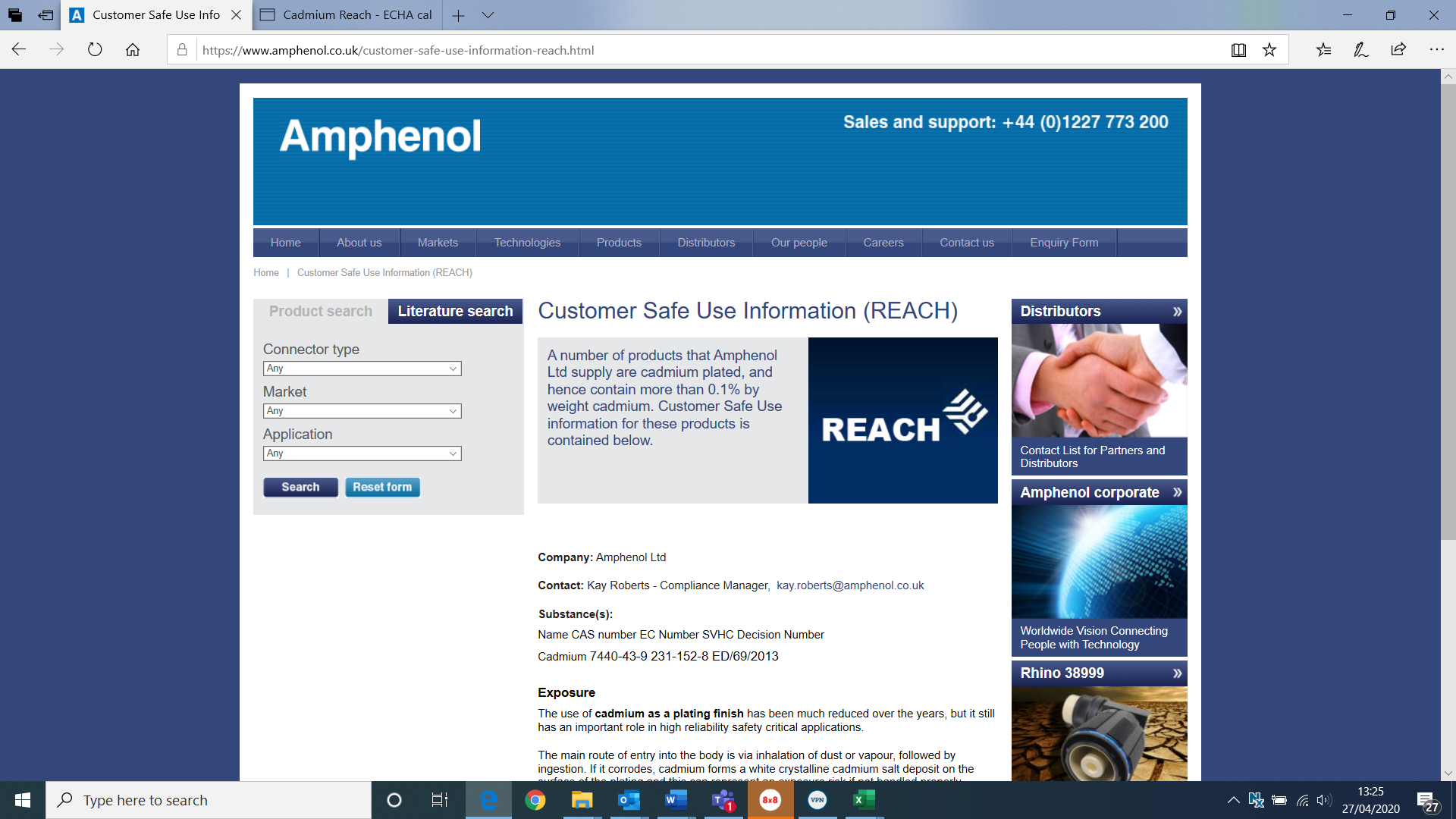 Company: Amphenol LtdContact: Erica Moore – Environmental Compliance Manager,   erica.moore@amphenol.co.uk